Pałac Biskupi. Kielce.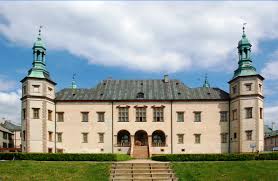 Muzeum Zabawek i Zabawy. Kielce.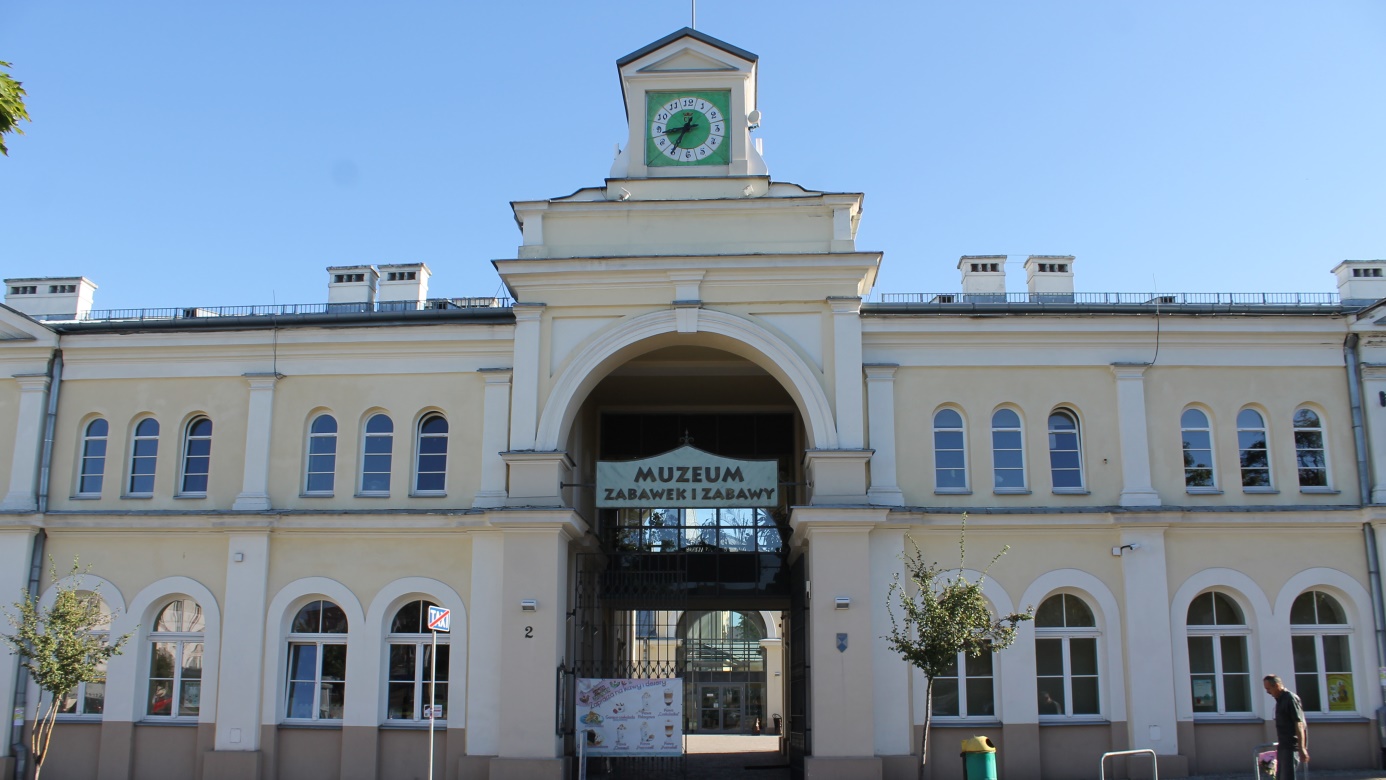 Świętokrzyski Park Narodowy. Kielce.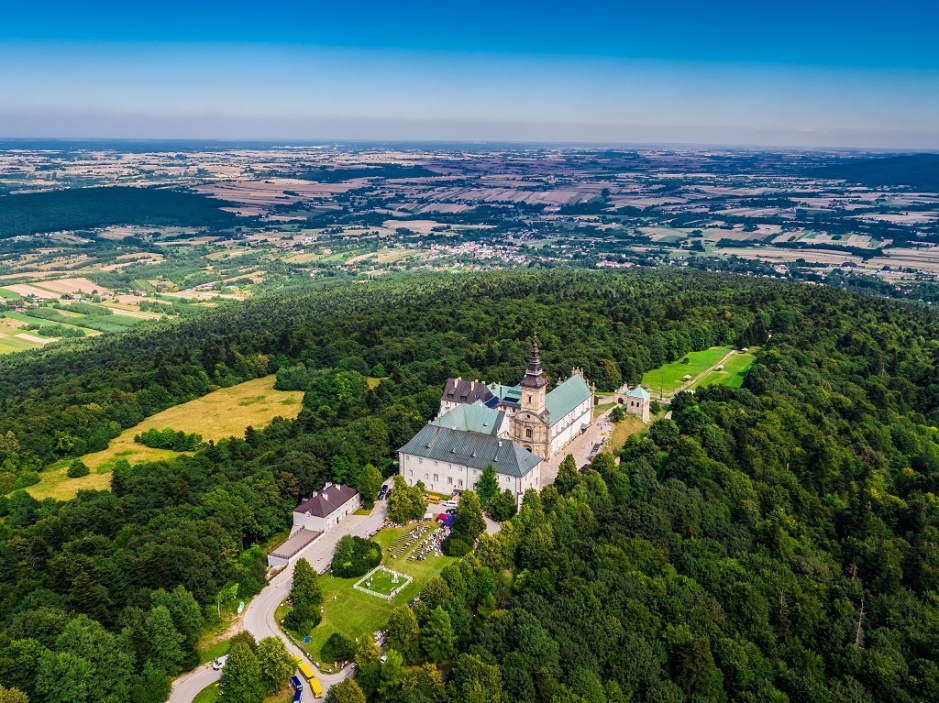 Kościół i klasztor Karczówka. Kielce.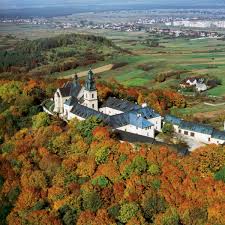 Lodospad na Kadzielni. Kielce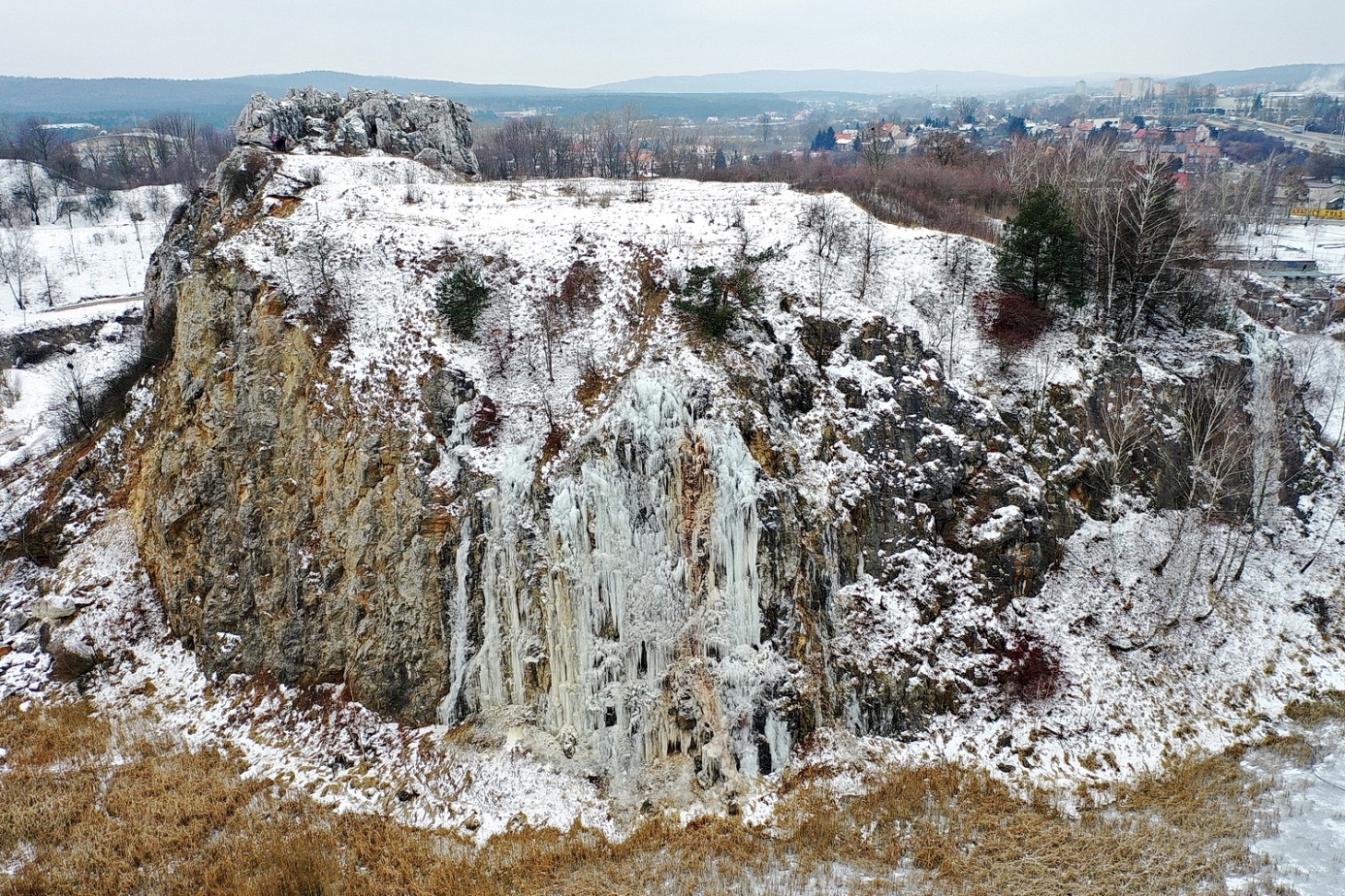 Dąb Bartek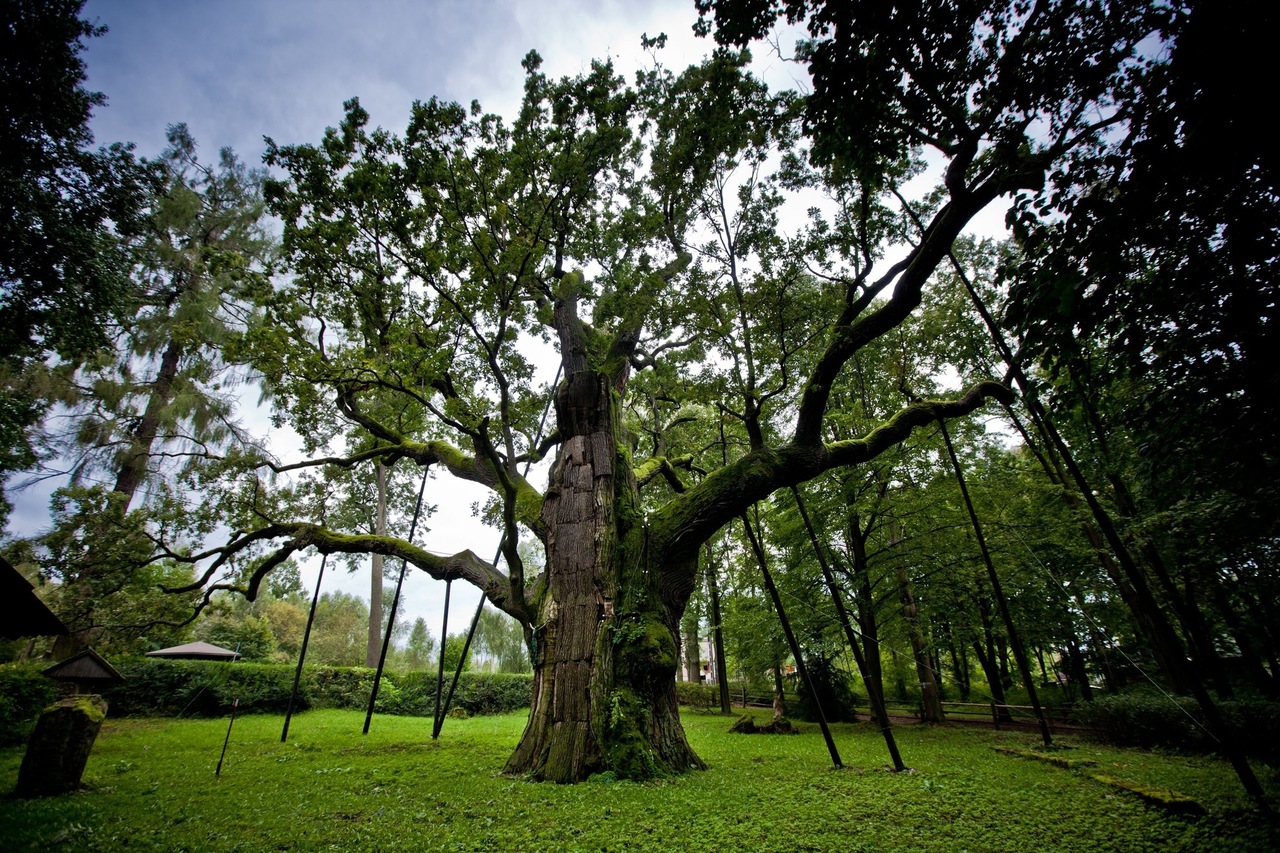 Ruiny zamku w Chęcinach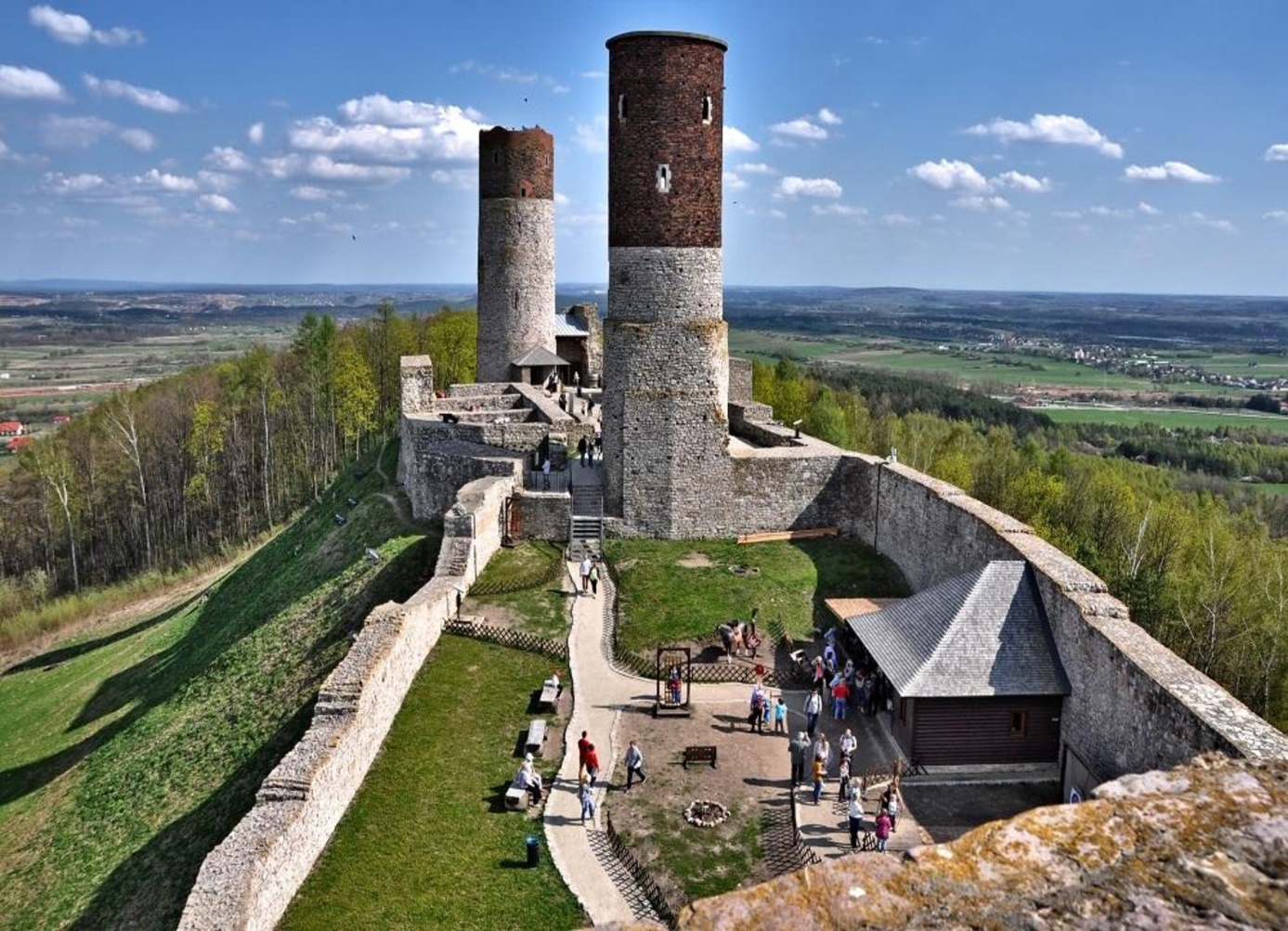 Jaskinia Raj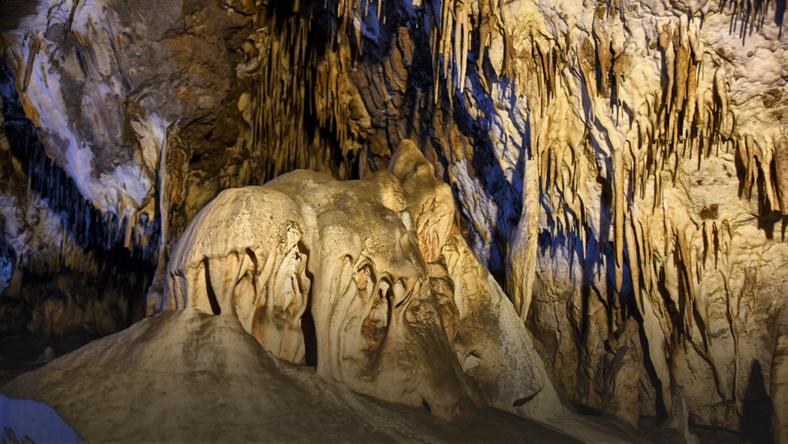 